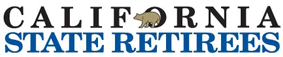 Chapter Accounting Policies and Procedures Manual #1Chapters with all accounting managed at HeadquartersUpdated:   May 2018TABLE OF CONTENTSDESCRIPTION                                                                                       PAGETable of Contents	2Chapter Reporting	3General Information	4Fiduciary Responsibility	4Duties of the Chapter Treasurer	4Chapter Revenue	4Chapter Dues Allocation (CDA)	5Chapter Activities		5Chapter Grants	5 - 6Chapter Bank Account		6Travel Expense Claim (TEC)	6 - 7Receipts and Disbursement Ledger		7Credit Cards		 7Records Retention	7 - 8Officer’s Stipends (Code 103)		11Community Outreach – 7% Rule (Code 201		11Mandatory Chapter Treasurers Duties For – Option #1		8Presenting the Monthly Financial Report		8Maintaining the Inventory Control Log	8 – 9 Preparing the Chapter Annual Budget		9Chapter Account Codes and Definitions	10 – 13Chapter Forms & Definitions		14 Mandatory Chapter Treasurer Duties for Option #1:Present monthly Financial Report at all chapter membership meetings and executive committee meetings.Monitor additions to and deletions from the inventory control log.Evaluate previous expenditures and resources for use in drafting an annual budget. Maintaining the Inventory Control LogInventory/Equipment Control List (CSR Form #FIN 008) shall be submitted to Headquarters by the end of December each year or whenever any equipment is purchased, change of location, sold or disposed of during the year.The control log shall include the make, model, serial number, equipment location (who is responsible for the equipment), and operating condition of each item that was purchased, valued greater than $300.Preparing the Chapter BudgetThe chapter must submit an annual balanced budget, approved by the vote of the chapter members during a regular chapter meeting, no later than December 28th of each year.  Failure to submit the chapter approved budget by December 28th will result in the withholding of monthly chapter funds.A budget is a financial document showing the projected revenue (receipts) and disbursements (expenses) for the next fiscal year.  CSR requires that chapters prepare and submit a one-year budget, which may be revised at a later date.Chapter must use the CSR Budget – 1-year form – (CSR form FIN 003).Prior to the end of each calendar year a meeting of the Executive Committee, or assigned committee, shall be held to create a Budget for the coming year.The Treasurer will draft a budget, an estimate of expected revenue and expenditures.The draft budget shall be reviewed by the Executive Committee and presented to the members of the chapter for approval.  A motion must be made and passed and entered into the Chapter minutes.  The Budget is then submitted to CSR Accounting with signatures of the President and Treasurer, along with a copy of the minutes with the approved motion.  CHAPTER REPORTINGBookkeeping is managed at CSR HeadquartersCheckbook is held at CSR Headquarters.Invoices and Travel Expense Claim (TEC’s) with Chapter President approval are mailed/scanned/emailed to Headquarters and checks are typically issued within 1-2 days of receipt at Headquarters.CSR Headquarters cannot issue any checks without the Chapter President’s approval.Financial statements are sent to the Chapter President and Treasurer on a monthly basis.Chapter advances are issued as needed and only with propel approval.Chapter dues are transferred directly into chapter bank account.Chapter funds are not held due to bookkeeping errors or omissions as disbursements are audited as they are received.NOTE: The Chapter may continue to use a separate chapter checking account for money collected from members at a meeting for scholarships and community servicesChapters that have their accounting done by CSR Accounting do not need to submit financial reports to Headquarters. GENERAL INFORMATIONThis section provides some guidelines and suggestions on procedures that can aid the Treasurer in keeping the bookkeeping system functioning smoothly and effectively.FIDUCIARY RESPONSIBILITYEach chapter has a fiduciary responsibility for the funds it receives from the corporation.  A fiduciary is a person or a business in which another has placed the utmost trust and confidence to manage and protect property and money.It is therefore critical that the chapter ensures the funds received are spent for the benefit of its members and California State Retirees as a whole.  DUTIES OF THE CHAPTER TREASURERThe Chapter Treasurer is the custodian of funds for the chapter and, as such, must maintain accurate records of all chapter financial activities in accordance with Governing Rules 8.06 Chapter Officers Duties (d) Treasurer.CHAPTER REVENUEEach chapter shall receive $1,000 a month plus $.35, inclusive of active and associate members as a share of its member's dues. Allocations shall be contingent on the chapter submitting a balanced annual budget.  Chapter funds shall not be invested, in any form, by any chapter.Chapter funds shall only be used to accomplish the mission and implement the programs of CSR.CHAPTER DUES ALLOCATION (CDA) - Governing Rules 2.08CDA was created to ensure that chapters spend their dues money for its intended purpose.  It is accounted for as follows:At the end of the fiscal year, a chapter may hold a maximum of 3 months dues in their chapter operating account. The 3 month dues limit is calculated by taking three months of the chapter annual dues allocation for the current year.  Chapters that hold more than 3 months of dues, at the end of the fiscal year will forfeit monthly dues until the chapter’s operating account falls below the 3 month limit.After the operating account decreases below the 3 month allocation limit, the chapter will receive their monthly dues allocation and may retain up to 12 months of dues income within that fiscal year.Scholarship Funds, Grants, Special Awards and other non-dues allocation funds are not to be included in the calculation of the CDA.CHAPTER ACTIVITIES - Governing Rule 8.07  Chapters may participate in Community Outreach to a limited extent.  Such activities are considered a method of advertising or seeking public awareness for the support of CSR. Chapter dues funds may be used for such activities, but only to the extent limited to an “Insubstantial Degree” as expressed in the Bylaws. Member’s personal contributions toward scholarships and donations to charities DO NOT get deposited into the Chapter Operating Account and DOES NOT count towards the 7% limit. These funds MUST be held separatly from the dues money issued from CSR.Note: “Raffles” (which require purchasing a ticket) are permissible but require the chapter to secure an annual permit. Check www/ag.ca.gov to ensure that the chapter is in compliance with State Regulations.CHAPTER GRANTSGrants and special funding may be authorized by the Board of Directors.  Grants, received by the chapter, shall be treated as income and separately itemized under Account 001A Grants.  Records must be kept for expenditures of Grant monies on the Grants-Award-Special Funding Disbursement Record (CSR form FIN 007). CHAPTER BANK ACCOUNTWith Chapter accounting Option #1, CSR Accounting will set up one checking account for funds received from the Corporation i.e. Dues, Grants, Awards, and special funding determined by the Board of Directors.A chapter may have a separate checking account for special projects, i.e. scholarships or charitable contributions if the funds were collected by the chapter.  This account needs to be reported separately to headquarters and does not count against the CDA.Member contributions received in the chapter to offset any chapter expenses, i.e., meals,  MUST be deposited in the chapter operating account.  These deposits shall be noted as a credit against the appropriate expenditure code. Example:  Members paying for lunch at a chapter meeting will be credited against Code 101 – Chapter meetings and money shall be deposited in the chapter operating account.  TRAVEL EXPENSE CLAIM (TEC) (CSR form # FIN 013)Travel expense claims (TEC’s) must be submitted no later than the calendar month following the date the expenses were incurred. Travel expenses shall be reimbursed as follows:Airfare, round trip mileage to the airport, parking and shuttle service at the destination vs. round trip mileage from home to destinationWhen calculating the airfare, the ticket must be calculated at the cost for a ticket purchased at least three weeks in advance (not at the last minute) and for the same days of the week.The amounts shall be calculated for each individual round trip.The member may drive but would not receive the full mileage calculation if the other option is less expensive Mileage will not be reimbursed for rental vehicles.Payment of additional cost of lodging and meals are determined by the chapter if the member’s method of choice takes longer than the least expensive.The mileage rates are adjusted to the IRS rate on January 1st and July 1st each year.  Chapters will be notified of the changes in rates.   RECEIPTS AND DISBURSEMENTS LEDGERThe Receipts and Disbursements Ledger is a record of all receipts and expenditures of the chapter.  The ledger shall be maintained and present an accurate, up to date record of available monies after all deposits and expenses have been recorded. A separate ledger shall be kept for each account the chapter has.  CREDIT CARDSChapters are NOT ALLOWED to have credit cards or ATM/debit cards in the name of the Chapter or California State Retirees (CSR).A member’s personal credit or debit card can be used for chapter expenditures.  Member will be reimbursed by use of the Check Request form (CSR form FIN 004) submitted to the chapter with the receipt for services, credit card receipt and back up documentationRECORDS RETENTIONAll chapters will receive a CSR Financial Report from Corporate Accounting each month regardless of reporting option.California State Retirees will retain chapter official records in Corporate Office for 5 years.Chapter shall keep copies of records for review purposes for a minimum of one (1) fiscal year.Records include:  All supporting documents, bank statements, canceled checks, receipts, disbursement ledger and equipment inventories. All chapter financial records must be turned over to the new treasurer or the president when a treasurer retires or resigns.  The Chapter President shall assign a member to be present during transfer of records.  These records shall include but not limited to: chapter checkbook, current ledger and files, equipment inventory and past fiscal year of records.Presenting the Monthly Financial ReportA Treasurer’s Report will be prepared, distributed to each member in attendance, and discussed at each chapter meeting or executive committee meeting.  The Treasurer’s Report must include the revenues received and expenses incurred since the last meeting.It shall be available for inspection by the members of the chapter.A copy of the report received from CSR Accounting may be used as the Financial Report presented to the members at all chapter membership meetings and executive committee meetings. CHAPTER ACCOUNT CODES AND DEFINITIONSTo provide a standardized system to help the chapters in preparing their budgets, the Corporation has devised a list of account codes which capture all chapter revenue and expenditures.  Chapters must use these account codes. This section provides a description of the account codes and their use.  New account codes numbers must be approved by the Board/CFO.a).  INCOME001 Dues.  This is the dues revenue received from the Corporation.  001A  Grants  Grants and other Board allocations shall be listed separately as sub categories of “001 Dues” and can be received from the Grant Committee or CSR Board motion. Chapters shall consult the Governing Rules 5.06, for Grant procedures.    002  Interest  This code is used for tracking and reporting interest income.  Interest is posted in the month in which the bank pays it.  All interest shall be posted, including interest from checking accounts, savings accounts, and CDs.  b).  EXPENSESGeneral.  All expenses must be accurately reported and fully documented with receipts and/or expense claims.100 	Local Operation.All chapter operations are charged to one of these expense accounts.Chapter MeetingsAll expenses incurred in conducting chapter meetings.  Expenses include banquet charges, announcements, door prizes, travel and any other expenses incurred directly as a result of having a meeting.NOTE:  Money collected from members for lunch MUST be reported as an offset to chapter meetings and deposited in the chapter operating account.Chapter Executive Officer MeetingsAll expenses incurred in conducting chapter executive committee meetings. Officers’ StipendsThis is a discretionary account used to reimburse chapter officers for their personal time. Stipend amounts shall be approved by a motion at a chapter meeting and recorded in the minutes of the chapter meeting.NOTE:  Chapter officers receiving over $599, during any fiscal year, will receive an IRS 1099 Federal Income Tax Form.Newsletter/WebsiteAll costs involved in publishing a chapter newsletter and/or website on the internet, including supplies, printing, mailing labels, and postage, are charged to this account code.106	Member Recruitment and RetentionCosts involved in recruitment and retention programs are charged to this account code.Any expenses incurred by the chapter for the Ambassador Program, not reimbursed by Headquarters, would be reported here.200	Community OperationsThis account code is used for charitable donations.201 	Community OutreachCharges to this account code include such items as charitable donations, scholarships, and food banks.  A chapter CANNOT donate more than 7% of its annual CDA.300	Statewide ActivitiesThese account codes are for the costs of sending chapter leaders/members to the various statewide meetings of the Corporation.General CouncilThis account code is used for any chapter costs associated with CSEA General Council that is not paid by CSR Headquarters. CSR Board of Directors MeetingsThis account code is for any chapter costs incurred to attend CSR Board of Directors Meetings.CSR Committee MeetingsThis account code is for any chapter costs incurred to attend CSR Committee Meetings, i.e., Bylaws & Governing Rules; Finance; Health Benefits; Investment; Membership; and Political Action.CSR Delegate AssemblyThis account code is for any chapter costs, not paid by Headquarters, incurred to attend the CSR Delegate Assembly.Legislative Local Office Visits and Lobby DayThis account code is for any chapter costs to attend Lobby Day (if not funded by CSR Headquarters). CalPERS Meetings and Events.  This account code is for expenses to attend CalPERS Board meetings and other CalPERS events. 400	Other Expenses401	TrainingThis account code is for costs incurred for member training and conferences that are not covered by other line items or other training not reimbursed by Headquarters402	AdvancesThis is for any advance. This is a “clearing” account set up for any money issued as an advance prior to a meeting or event before actual costs are incurred.  (CSR Form # FIN 012)Note: This account is not to be used as a budget line item. The goal of this account code is to always have its balance returned to $0.00.Expense claims must be submitted with receipts upon completion of an expenditure, or the money repaid to clear the advance.	403	Telephone/Internet/WebsiteTelephone, internet and website setup and maintenance costs are charged to this account code. 404	SuppliesMiscellaneous supplies, such as paper, printer ink/toner or cartridges, etc. are charged to this account code.405	PostageThis account code is for postage costs such as stamps and certified letters, etc.  Newsletters and meeting notices are charged against the appropriate account code. 407	RentThis account code is for any rent paid for storage of chapter equipment or materials.408	Equipment Maintenance/RentalThis account code is for equipment rented or leased by the chapter, and the maintenance of chapter equipment.  409	Equipment PurchaseThis account code is for the purchase of equipment such as computers, phones, file cabinets, tape recorders, etc. costing more than $300.  Items costing less shall be charged to Supplies.  Purchase amounts shall be approved by a motion at a chapter meeting and recorded in the minutes of the chapter meeting.  When the actual purchase price has not been determined, an estimate may be made and a motion to “Not to Exceed” a specific dollar value can be voted on and noted in the chapter minutes.410	Service ChargesThis account code is for any bank service charged to the chapter, i.e.,   service charges, printed checks, non-sufficient-funds (NSF) check charges or copying fees.411	MiscellaneousOther expenses that are unique to the chapter or do not fall into another expense category go into this account.  CHAPTER FORMS AND DEFINITIONSFin 003 Excel	Budget - 1 YearFin 003 PDF	Budget - 1 YearCSR requires that chapters prepare and submit a one-year budget.Fin 004 Excel	Check Request FormFin 004 PDF	Check Request FormMember will be reimbursed by use of the Check Request Form.Fin 006 Excel	Grant RequestGrants are special funding authorized by the Board.Fin 007 Excel	Grant/Awards Disbursement RecordFin 007 PDF	Grant/Awards Disbursement RecordRecord expenditures of Grants-Awards. Fin 008 Excel	Inventory/Equipment Control ListFin 008 PDF	Inventory/Equipment Control List Inventory/Equipment Control List of Chapter held equipment.Fin 012 Excel	Travel AdvanceFin 012 PDF	Travel AdvanceRecord any money issued as an advance prior to a meeting or event.Fin 013 Excel	Travel Expense ClaimFin 013 PDF	Travel Expense ClaimTravel expense claims (TEC’s) are submitted for expenses incurred. 